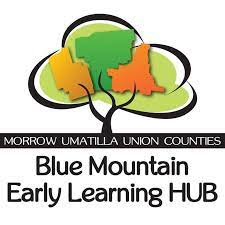 Please list the community or geographical area which you feel you would best be able to represent:  Please indicate how you identify:Why would you like to be a member of the Parent Leadership Council?   What would you like to accomplish as a committee member?   Are you interested in holding a leadership position on the PLC?  ________________Summarize the skills and qualifications you have acquired from employment, previous volunteer work, or other activities, including hobbies or sports.By submitting this application form, I affirm that the information is accurate and complete.I also agree to sign a conflict-of-interest statement; fraud, waste, and abuse statement; and a non-disclosure agreement (annually).It is the policy of this organization to provide equal opportunities without regard to race, color, religion, national origin, gender, sexual preference, age, or disability.Thank you for completing this form and for your interest in working with the Blue Mountain Early Learning Hub.Please return this application to Lara Arriola at larriola@umchs.org or mail it to:    Blue Mountain Early Learning Hub, 2001 SW Nye, Pendleton OR  97801
***FOR OFFICE USE ONLY***NameStreet AddressCity, Zip Code  Phone  Preferred Contact Method Call      Text        EmailEmailAges of childrenAge  Under 22     22-30     30-40    ☐ 40-45    ☐ 45-54   ☐ 55+  Race/ethnicity   Latino    Asian   African American     Native American    White   Pacific Islander     Other ________________________Preferred language English    Spanish     Other ________________________________                     Is interpretation needed   Yes    NoEmergency ContactNamePhoneAccommodations?   Physical        Vision        Hearing        Other _________________Allergies, dietary restrictionsName (printed)Signature DateDate receivedDate reviewed by Nominating CommitteeDate Board actedDate member notified